Regels Covid-19 Spelers                                                       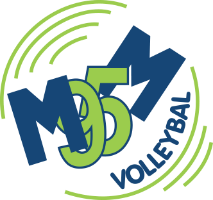 Alle staf en wisselspelers van 18 jaar en ouder moeten buiten het speelveld 1,5 meter afstand van elkaar houden.Indien de 1,5 meter afstand niet kan worden gewaarborgd bij de reservebank, is het bij uitzondering toegestaan dat teamofficials en wisselspelers plaatsnemen op stoelen of een extra wisselbank welke doorlopen naar de wisselzone in de richting van de hoek van het speelveld.Maak bij het wisselen van speelhelft de spelersbank schoon.Schud geen handen, maar begroet tegenstanders en scheidsrechter wel. Als voorbeeld:Line-up aan het begin van de wedstrijd op eigen achterlijn. Op fluitsignaal tegenstander en arbitrage groeten met geklap en veld inlopen.Line-up aan het eind van de wedstrijd op de 3-meter lijn elkaar groeten/bedanken met geklap.Het gedrag van spelers wordt volgens de normale regels bestraft. Als aanvulling hierop is het voor spelers niet toegestaan om te schreeuwen, yells te doen of door het net naar de tegenstander te schreeuwen. Het bescheiden vieren van een punt is wel toegestaan.Zorg ervoor dat het DWF voorafgaande aan de wedstrijd vanuit huis al is ingevuld.Houd bij het invullen van het DWF, zowel voor als na de wedstrijd, 1,5 meter afstand aan. Ontsmet je handen na het aanraken van andermans laptop/tablet.Kom al omgekleed in sportkleding naar de sporthal, zodat er voorafgaande aan de wedstrijd niet of nauwelijks gebruik gemaakt hoeft te worden van de kleedkamer. Probeer zoveel mogelijk thuis te douchen.Houd bij het wisselen ook de 1,5 meter afstand aan.Maak gebruik van eigen materialen (bidon, handdoek) en reinig deze na afloop van de wedstrijd.(regels zijn conform het Protocol Indoor Volleybal v1.2)		Volleybal Vereniging Emmen’95		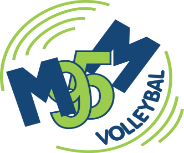 